Service Leader ApplicationComplete this application and agreement and submit it to the Service Events Coordinator, in DUC 050. Which community enhancement leader position are you applying for?  _____ Sundays with SeniorsWhy are you interested in becoming a Service Leader? How have your experiences prepared you to lead a service project?    (Please include any prior volunteer experience you have with our office)Are you willing to drive a provided university mini-van, and do you have a valid driver’s license?Service Leader AgreementBefore submitting this agreement, please read all statements below carefully, consider them seriously, and sign to indicate your agreement.  Thank you.COMMITMENT/EXPECTATIONS:Our programs are successful because of dedicated, active volunteers. Please consider all volunteer expectations before you apply. Failure to meet expectations may result in dismissal from position. Full attendance and participation in all mandatory functions, possibly including:Training/Orientation MeetingRegular meetings with your coordinatorOther duties as they arise Make a Difference Day or Be the Change Remain flexible, open-minded, respectful and responsibleCompletion of tasks before, during, and after the event including meeting with your coordinatorCreating and insuring an inclusive environment for all participants, community partners, sites and clientsBy signing this statement, I am agreeing to invest the time, energy and commitment to fulfill the expectations as outlined above.Signature:______________________________________________    Date:__________SERVICE LEADER PARTICIPATION AND CONDUCT:Site leaders and participants are required to follow all SIEO and UWSP policies and state and federal laws before, during, and after their volunteer experience.  As a site leader, I am responsible for cooperating with, and respecting the authority of the project coordinator as well as overseeing the conduct of the volunteers. I understand that any breach of student conduct rules and regulations of UWSP and/or the service site will be reported to the appropriate student conduct authority on campus.  By signing this statement, I am agreeing to follow and uphold SIEO and UWSP policies.  Signature:______________________________________________    Date:__________If you do not understand any of the statements or need clarification, please contact SIEO BEFORE submitting the agreement.I have read all above statements and considered them seriously.  I fully understand all above statements and agree to comply with them.Signature:______________________________________________    Date:__________The following information is needed to complete the vehicle authorization form (to become authorized to drive a university vehicle):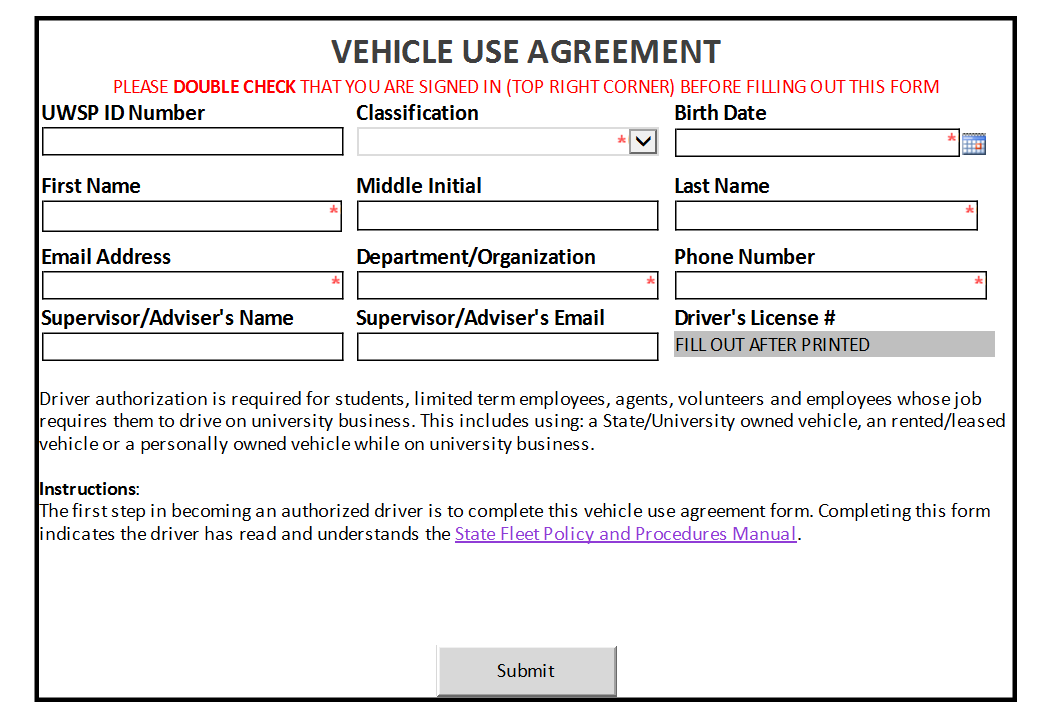 Name:E-mail:This is the way we will communicate with you!Phone:T-shirt Size:Anticipated Graduation: (Semester and Year)